Kindness is contagious!Name: _______________________________________________________Answer the questions below, silently in your mind, breathing gently with your mouth closed, comfortably and quietly!What does being kind mean to you? ________________________________________________________________________________________________________________________________________________________________________________________________________________________________________________________________________________________________________________________What are three kind things I can do to myself, to show love & kindness to myself? ___________________________________________________________________________________________________________________________________________________________________________________________________ What healthy things can we do to be kind to ourselves? ________________________________________________________________________________________________________________________________________________________________________________________________________________________________________________________________________________________________________________________When we are kind to ourselves, we will receive kindness back! What you put out (good or bad) comes back to us. So: how can we be kind to others? ____________________________________________________________________________________________________________________________________________________________How do you feel when you are being both kind to yourself, and kind to others? ______________________________________________________________________________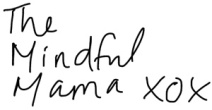 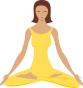           www.zenkiddo.ca 